CURRICULUM VITAE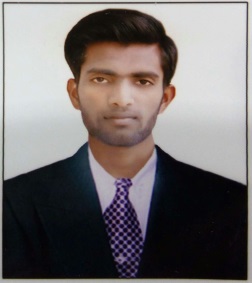 NAME     :Venkatesh	Email Id   : venkatesh.381861@2freemail.com ----------------------------------------------------------------------------------------------------------------------------------------------------------------------- Career objective:Seeking Suitable Position in Warehouse Incharge / Warehouse  Assistant / Store Keeper To work a progressive and professionally managed organization that offers excellent opportunities in utilizing my experience and skills to benefit the Organization’s clienteleChallenges are what I shall be seeking, a commitment shall be maintained to accomplish the goals set before me and an effort shall always be made to learn the necessary skill-set required to overcome hurdles in front of me.Working Experience:  Lucky Star Computers LLC 4 Years As aWarehouse Incharge since September 2013 November  to 2017In Dubai,  UAE Job Profile:Take orders from  managers on a daily basis and review them thoroughlyEnsure that correct quantity has been received by comparing received goods with information on the work orderIdentify any damaged or missinggoods and record pertinent informationMake sure that all goods are labeled properly using correct lot, item numbers and loaded appropriately Allocate storage space for items based on their types and sizesMake sure goods received is moved to storage areas properlyEnsure control of goods coming in and going out of the warehouse qualityMake sure scaned delivered items and ensure qualityPick out ordered goods and ensure that they are in good conditionRe-ordering if stock levels fall too lowCertified as WharehouseIncharge for the year 2013 – 2017Academic Qualifications:  Intermediate (+2) MPC - (Chaitanya Bharathi Junior College) Board of Intermediate Education    Andhra Pradesh – India, in the Year of 2012.SSC (Matriculation) – (Margadarshi high School) Board of Secondary Education Andhra Pradesh – India, In the Year of 2010.Well known Languages:English, Hindi, TeluguTechnical Skills:MS-OFFICE (Word, Excel)MS-Outlook ExpressComputer Hardware – Upgrading Ram & Hard DiskOperatingSystem:Windows 7, Microsoft Office 07, Windows 08, Microsoft Office 10Brief Synopsis :Possess excellent verbal and written communication skillsQuick learner and ability to work under pressurePossess good management and organizational skillsGood motivator, enthusiastic and open to learn new ideasAbility to handle multiple tasksHobbiesListening MusicBrowsing the internetPersonal Details:         Date of Birth		:24th May 1995         Marital Status		:Single         Nationality    		:IndianPassport Details:Visa Status		: Visit Visa Visa Validity		: 28th July 2018 Place of Issue		:HyderabadDeclaration:                    I hereby declare that the above statements are correct and true the best of my knowledge and believe. I have the responsibilities for the correctness of the above mentioned particulars.